Faculty Profile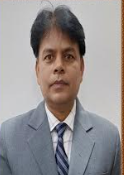 Name: Dr.Ramesh Kumar YadavDesignation: Assistant Professor, Faculty of Science and Technology, ICFAI University, RaipurTeaching Areas: .Net, ASP.Net, C#.Net, Machine Learning, Artificial Intelligence, Blockchain, Cloud Computing, Cyber Security, Computer Networks. Research Interests: Machine and Deep Learning, Blockchain Technology, Cyber Security, Networks Technology.Education: PhD in Computer Science & Engineering, Sunrise University, 2022.M.Tech. in Information Technology, A.A.I.(SHUATS) University, Allahabad, U.P., 2008.M.Sc.(IT), Bhoj University, Bhopal, M.P., 2003.B.Sc.(Maths), Guru Ghasidas University, Bilaspur, C.G., 1999.Patents: 03 Research / Selected Publications: 29 (Scopus: 05, UGC Care: 12, Peer Review: 12)Ramesh Kumar Yadav (2024). “Secrecy Diversity Analysis for Physical-Layer Security of Wireless Sensor Networks”, Journal of Electrical Systems (JES), (Scopus).Ramesh Kumar Yadav (2024) “Prediction of Tuberculosis Disease Progression with AI Analysis of Clinical Data”, 1st International IEEE Conference - International Conference on Artificial Intelligence for Innovations in Healthcare Industries (ICAIIHI-2023), IEEE digital xplore https://doi.org/10.1109/ICAIIHI57871.2023.10489091. (Scopus).Ramesh Kumar Yadav (2023) “Natural Language Processing in Artificial Intelligence: Enhancing Communication and Understanding”, Journal of Advanced Zoology ISSN: 0253-7214, Volume 44 Issue S-2, Page 3808:3818, (Scopus).Ramesh Kumar Yadav (2023). “Identification of Medical Outliers with the use of Machine Learning”. International Journal of Scientific Methods in Intelligence Engineering Networks (IJSMIEN), ISSN: 2583-8113, Volume-1, Issue-7, PP: 23-30.Ramesh Kumar Yadav (2023). “Detecting Fake Faces with AI: A Deep Neural Network Improvement Project”.  International Journal of Scientific Methods in Engineering and Management (IJSMEM), ISSN: 2583-8113, Volume-1, Issue-4, PP: 39-48.Ramesh Kumar Yadav (2023). “Pressure sensor diaphragm modelling and deformation analysis”. International Journal of Scientific Methods in Engineering and Management (IJSMEM), ISSN: 2583-8113, Volume-1, Issue-3, PP: 1-8.Ramesh Kumar Yadav (2021). “Futuristic approach on Blockchain for the IOTs.” International Journal of Innovative Research in Technology (IJIRT), UGC approved (Journal no: 47859), ISSN: 2349-6002, IF - 7.376, Volume 8 Issue 3.